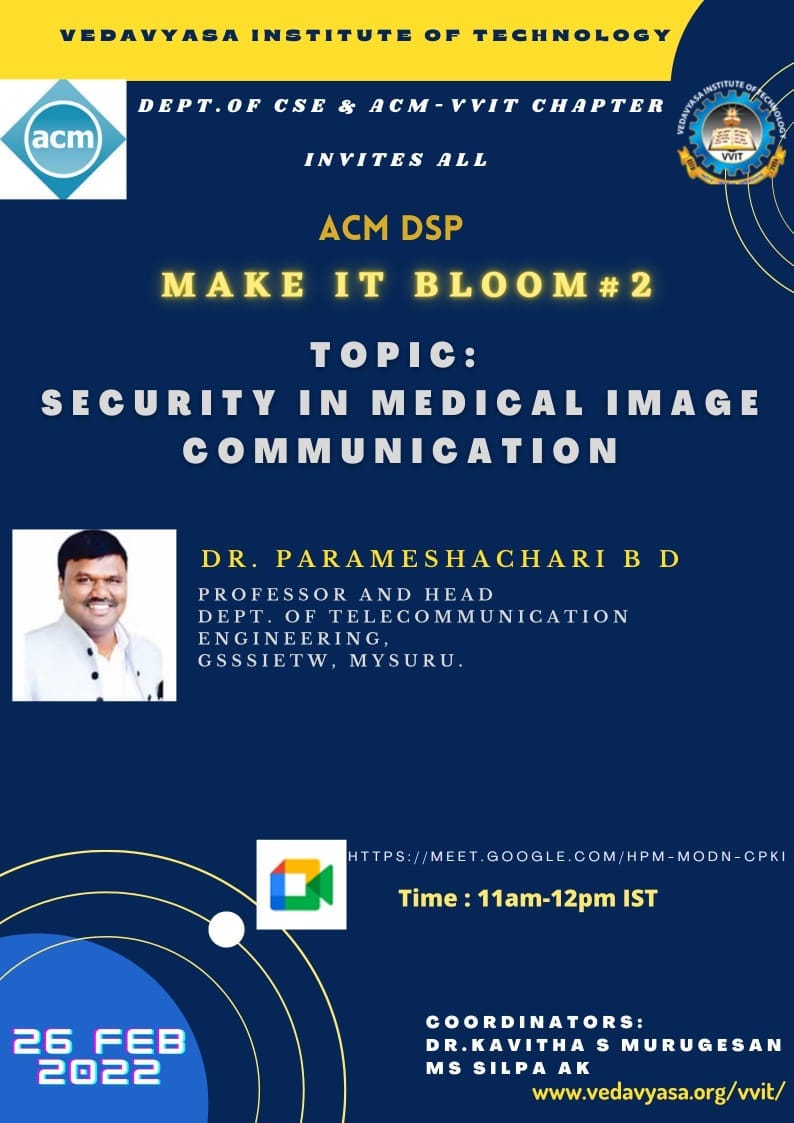 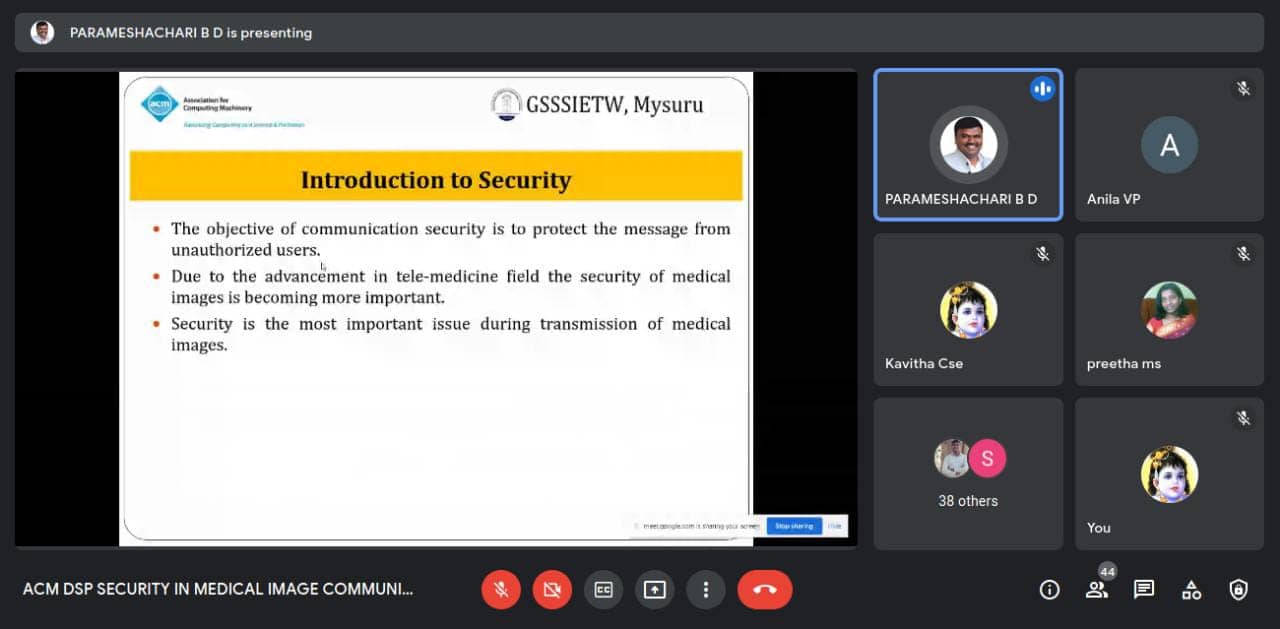 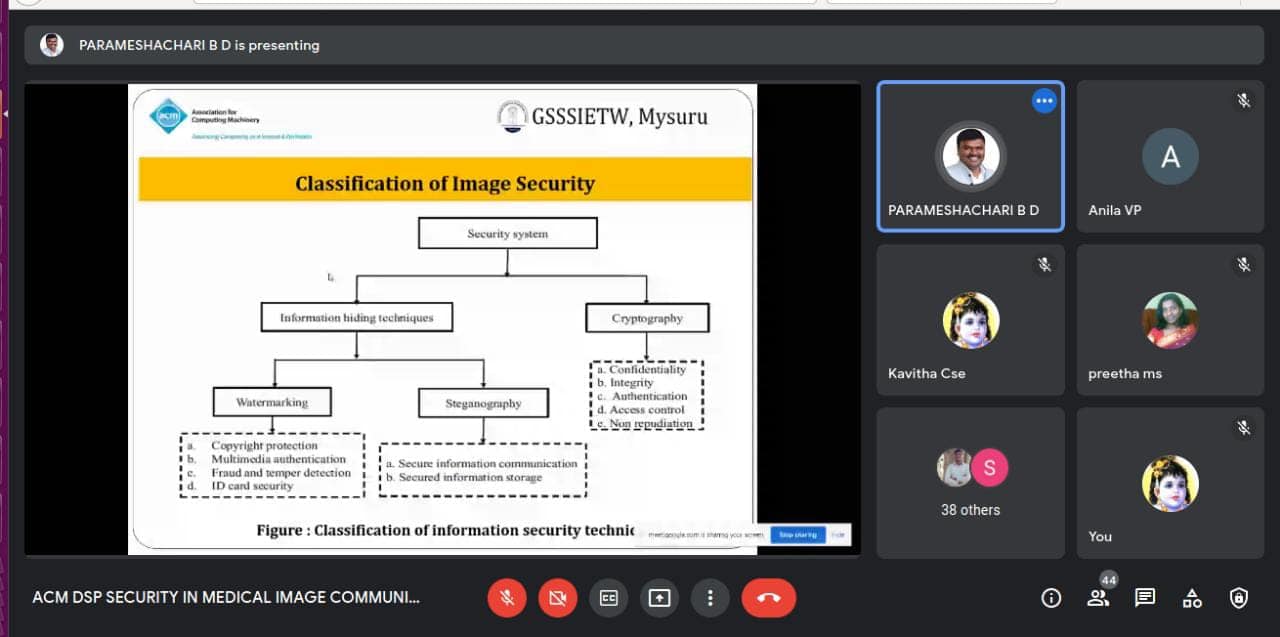 Vedavyasa Institute of Technology, KaradparambaVedavyasa Institute of Technology, KaradparambaVedavyasa Institute of Technology, KaradparambaCo-curricular activity Co-curricular activity Co-curricular activity Program: Make IT BloomTitle of activity: Security in Medical Image CommunicationTitle of activity: Security in Medical Image CommunicationOrganizer: ACM and Department of CSE, VVITName of coordinator: Ms. Silpa A K,Ms. Sruthi C KDate: 26/02/202211:00 am to 12:00 pmSummary of activity:ACM  VVIT unit along with Department of CSE organized a one day webinar on the title “ Security in Medical Image Communication”  by Dr. Parameshachari B D, Professor and Head, Dept.of Telecommunication Engineering, GSSSIETW, Mysore.                      The program started with a prayer. Ms Silpa A K Asst. Prof CSE Dept invited the guest and others to the event. The welcome speech was delivered by Dr. S Kavitha Murugesan, HOD CSE. The webinar focused the need for reversible watermarking techniques and security related problems in medical images. Recently, there has been a rapid growth in the utilization of medical images in telemedicine applications. The speaker presented a detailed discussion of different types of medical images and the attacks that may affect medical image transmission. He summarized existing medical data security approaches and the different challenges associated with them.  The Event ended with a Vote of Thanks given by M tech student Nirja Das.Summary of activity:ACM  VVIT unit along with Department of CSE organized a one day webinar on the title “ Security in Medical Image Communication”  by Dr. Parameshachari B D, Professor and Head, Dept.of Telecommunication Engineering, GSSSIETW, Mysore.                      The program started with a prayer. Ms Silpa A K Asst. Prof CSE Dept invited the guest and others to the event. The welcome speech was delivered by Dr. S Kavitha Murugesan, HOD CSE. The webinar focused the need for reversible watermarking techniques and security related problems in medical images. Recently, there has been a rapid growth in the utilization of medical images in telemedicine applications. The speaker presented a detailed discussion of different types of medical images and the attacks that may affect medical image transmission. He summarized existing medical data security approaches and the different challenges associated with them.  The Event ended with a Vote of Thanks given by M tech student Nirja Das.Summary of activity:ACM  VVIT unit along with Department of CSE organized a one day webinar on the title “ Security in Medical Image Communication”  by Dr. Parameshachari B D, Professor and Head, Dept.of Telecommunication Engineering, GSSSIETW, Mysore.                      The program started with a prayer. Ms Silpa A K Asst. Prof CSE Dept invited the guest and others to the event. The welcome speech was delivered by Dr. S Kavitha Murugesan, HOD CSE. The webinar focused the need for reversible watermarking techniques and security related problems in medical images. Recently, there has been a rapid growth in the utilization of medical images in telemedicine applications. The speaker presented a detailed discussion of different types of medical images and the attacks that may affect medical image transmission. He summarized existing medical data security approaches and the different challenges associated with them.  The Event ended with a Vote of Thanks given by M tech student Nirja Das.Benefit to students/FacultiesKnowledge acquisition            Practical engineering skills     Reinforcement of concepts         Familiarity with real-worldBenefit to students/FacultiesKnowledge acquisition            Practical engineering skills     Reinforcement of concepts         Familiarity with real-worldBenefit to students/FacultiesKnowledge acquisition            Practical engineering skills     Reinforcement of concepts         Familiarity with real-worldNo of participants: 70 (Students S3,S5 & S7 B.Tech, S1 M.Tech and Faculty)No of participants: 70 (Students S3,S5 & S7 B.Tech, S1 M.Tech and Faculty)No of participants: 70 (Students S3,S5 & S7 B.Tech, S1 M.Tech and Faculty)Name, designation of external resource person with his comments:Dr. Parameshachari B D, Professor and Head, Dept.of Telecommunication Engineering, GSSSIETW, Mysore.Name, designation of external resource person with his comments:Dr. Parameshachari B D, Professor and Head, Dept.of Telecommunication Engineering, GSSSIETW, Mysore.Name, designation of external resource person with his comments:Dr. Parameshachari B D, Professor and Head, Dept.of Telecommunication Engineering, GSSSIETW, Mysore.The above mentioned activity was schedule in accordance with the requirement of APJ Abdul Kalam Technological University to provide opportunity to earn activity points. The activity was a fair / /good successName of Head of Department: Dr. S Kavitha Murugesan                                                   SignatureThe above mentioned activity was schedule in accordance with the requirement of APJ Abdul Kalam Technological University to provide opportunity to earn activity points. The activity was a fair / /good successName of Head of Department: Dr. S Kavitha Murugesan                                                   SignatureThe above mentioned activity was schedule in accordance with the requirement of APJ Abdul Kalam Technological University to provide opportunity to earn activity points. The activity was a fair / /good successName of Head of Department: Dr. S Kavitha Murugesan                                                   SignatureDocuments accompanying: Screenshots and brochureDocuments accompanying: Screenshots and brochureDocuments accompanying: Screenshots and brochureThe activity was conducted during this semester and has given good benefits to participants.Dr S. SangheethaaPrincipal                                                                                                     Date: 26/02/2022The activity was conducted during this semester and has given good benefits to participants.Dr S. SangheethaaPrincipal                                                                                                     Date: 26/02/2022The activity was conducted during this semester and has given good benefits to participants.Dr S. SangheethaaPrincipal                                                                                                     Date: 26/02/2022